.  PŘIHLÁŠKA NA ODBORNÝ SEMINÁŘ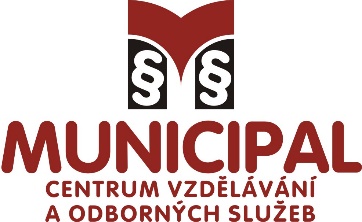 „Nejdůležitější paragrafy ze zákona o obcích v každodenní praxi  aneb jak vykonávat funkci na radnici a nezbláznit se „ Úterý 24. března 2020 od 9.00 do 14.00 hodin  - Čeladná Obec/Městys/Město		_______________________________________________IČ: ______________  Adresa: 	_______________________________________________Kontaktní osoba	___________________________ funkce    ______________________Mail: ____________________ Telefon ________________________________________Na seminář přihlašujemeCena semináře včetně DPH:			1.650,- Kč na osobuV ceně semináře je občerstvení a následný text přednášky do mailu.V rámci přednášky bude prostor na dotazy účastníků. Poznámka: Přihlášky přijímáme do obsazení kapacity sálu.Přihlášky můžete zaslat:Poštou:  			MUNICIPAL – centrum vzdělávání, Olomoucká 36, 78985 MohelniceMailem:			info@municipal-centrum.cz		Datovou schránkou:	5t2sbceManažerka vzdělávacích akcí:	Pavla ŠinclováTelefon:				775577045				___________________________________________________________________________MUNICIPAL – centrum vzdělávání a odborných služeb, s.r.o. Olomoucká 36, 78985 Mohelnicewww.municipal-centrum.cz			www.hamplova.czFB profil MUNICIPAL – centrum vzdělávání a odborných služebTitul, jméno, příjmeníFunkce v obci